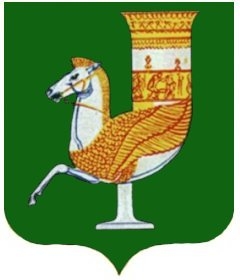 П  О  С  Т  А  Н  О  В  Л  Е  Н  И  Е   АДМИНИСТРАЦИИ   МУНИЦИПАЛЬНОГО  ОБРАЗОВАНИЯ «КРАСНОГВАРДЕЙСКИЙ  РАЙОН»От 21.01.2020г.  № 25с. КрасногвардейскоеОб утверждении документации по проекту планировки и межевания территории линейного объекта: «Реконструкция подъездной автодороги в с. Красногвардейском по ул. Заринского от ул. Мира до ул. Первомайской к Управлению труда и социальной защиты населения по Красногвардейскому району»В соответствии с результатами проведения публичных слушаний, документацией по планировке и межеванию территории линейного объекта: «Реконструкция подъездной автодороги в с. Красногвардейском по ул. Заринского от ул. Мира до ул. Первомайской к Управлению труда и социальной защиты населения по Красногвардейскому району», руководствуясь статьей 46 Градостроительного кодекса Российской Федерации, Уставом МО «Красногвардейский район»ПОСТАНОВЛЯЮ:1. Утвердить документацию по проекту планировки и межевания территории линейного объекта: «Реконструкция подъездной автодороги в с. Красногвардейском по ул. Заринского от ул. Мира до ул. Первомайской к Управлению труда и социальной защиты населения по Красногвардейскому району» (прилагается).2. Отделу архитектуры и градостроительства муниципального образования «Красногвардейский район» внести соответствующие изменения в информационную систему обеспечения градостроительной деятельности муниципального образования «Красногвардейский район».3. Опубликовать настоящее постановление с приложениями в газете «Дружба» и разместить на официальном сайте администрации муниципального образования «Красногвардейский район».4. Контроль за исполнением данного постановления возложить на отдел архитектуры и градостроительства администрации МО «Красногвардейский район» (В.Н. Педасенко)5. Настоящее постановление вступает в силу с момента его подписания.Глава МО «Красногвардейский   район»		             			А.Т. Османов  